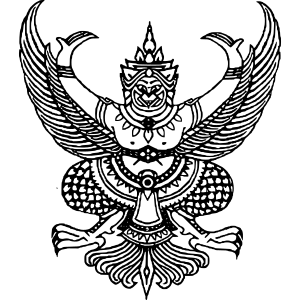 ประกาศเทศบาลตำบลบ้านเดื่อเรื่อง  การขยายกำหนดเวลาดำเนินการตามพระราชบัญญัติภาษีที่ดินและสิ่งปลูกสร้าง พ.ศ. 2562ประจำปี 2564………………………………………………………………..	ตามพระราชบัญญัติภาษีที่ดินและสิ่งปลูกสร้าง พ.ศ.2562 มาตรา 14 วรรคหนึ่ง บัญญัติไว้ว่ากำหนดการชำระภาษีหรือแจ้งรายการต่างๆ หรือกำหนดเวลาการคัดค้านการประเมินภาษีตามที่กำหนดไว้ในพระราชบัญญัตินี้ ถ้ามีผู้มีหน้าที่ต้องปฏิบัติตามกำหนดเวลาดังกล่าวมีเหตุจำเป็นจนไม่สามารถปฏิบัติตามกำหนดเวลาได้ ให้ยื่นคำร้องขอขยายหรือเลื่อนกำหนดเวลาก่อนกำหนดเวลาสิ้นสุดลง เมื่อผู้บริหารท้องถิ่นพิจารณาเห็นเป็นการสมควรจะให้ขยายหรือให้เลื่อนกำหนดเวลาออกไปอีกตามความจำเป็นแก่กรณีก็ได้  นั้น  องค์การบริหารส่วนตำบลโนนกอก จึงเห็นควรออกประกาศให้ผู้เสียภาษีที่ดินและสิ่งปลูกสร้าง        ทราบกรอบระยะเวลาในการดำเนินการจัดเก็บภาษีที่ดินและสิ่งปลูกสร้าง ประจำปี 2564 โดยมีรายละเอียด  ดังนี้	หากมีข้อสงสัยติดต่อสอบถามได้ที่  งานจัดเก็บรายได้  กองคลัง  ชั้น  1  เทศบาลตำบลบ้านเดื่อ   หรือ  โทร. ๐๔4-869098 ในวันและเวลาราชการ		จึงประกาศมาเพื่อทราบโดยทั่วกันประกาศ   ณ   วันที่    2๓    เดือน  มิถุนายน  พ.ศ. ๒๕๖4ที่เรื่องระยะเวลาขยายตามกฎหมาย (เดิม)ระยะเวลาที่กำหนดขยายเวลาออกไป1การแจ้งประเมินภาษีภายในเมษายน 2564ภายในพฤษภาคม 25642การชำระภาษีตามแบบแจ้งประเมินภายในมิถุนายน 2564ภายในกรกฎาคม 25643การผ่อนชำระภาษีงวดที่ 1 ภายใน มิ.ย.64งวดที่ 2 ภายใน ก.ค.64งวดที่ 3 ภายใน ส.ค.64งวดที่ 1 ภายใน ก.ค.64งวดที่ 2 ภายใน ส.ค.64งวดที่ 3 ภายใน ก.ย.644การมีหนังสือแจ้งเตือนผู้เสียภาษีที่ค้างชำระภาษีภายในกรกฎาคม 2564ภายในสิงหาคม 25645การแจ้งรายการภาษีค้างชำระให้กับสำนักงานที่ดินภายในสิงหาคม 2564ภายในกันยายน 2564